01/2102/2103/2104/2105/21Mineral Titles Act 2010NOTICE OF LAND CEASING TO BE A MINERAL TITLE APPLICATION AREAMineral Titles Act 2010NOTICE OF LAND CEASING TO BE A MINERAL TITLE APPLICATION AREATitle Type and Number:Exploration Licence 31638Area Ceased on:04 January 2021Area:250 Blocks, 805.51 km²Locality:CHALUBAName of Applicant(s)/Holder(s):100% CERBERUS RESOURCES PTY LTD [ACN. 615 192 535]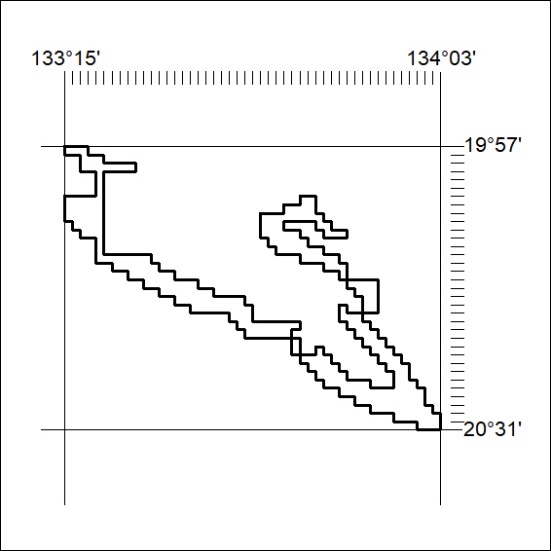 Mineral Titles Act 2010NOTICE OF LAND CEASING TO BE A MINERAL TITLE APPLICATION AREAMineral Titles Act 2010NOTICE OF LAND CEASING TO BE A MINERAL TITLE APPLICATION AREATitle Type and Number:Exploration Licence 31639Area Ceased on:04 January 2021Area:250 Blocks, 807.79 km²Locality:BILLIATTName of Applicant(s)/Holder(s):100% CERBERUS RESOURCES PTY LTD [ACN. 615 192 535]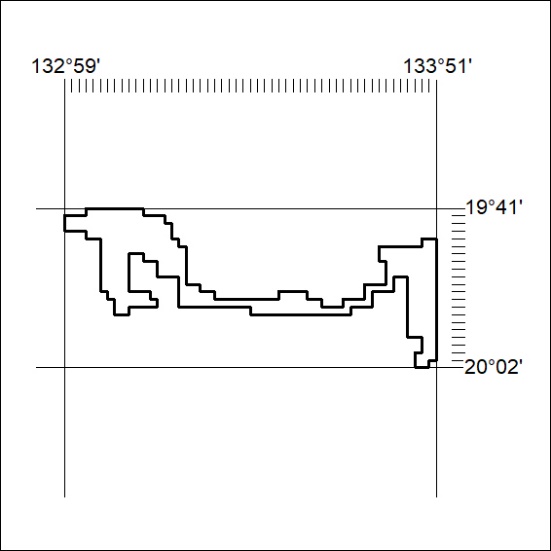 Mineral Titles Act 2010Mineral Titles Act 2010NOTICE OF LAND CEASING TO BE A MINERAL TITLE AREANOTICE OF LAND CEASING TO BE A MINERAL TITLE AREATitle Type and Number:Mineral Lease (Central) 647Area ceased on:31 December 2020Area:7.00 HectareLocality:OORADIDGEEName of Applicants(s)Holder(s):100% TODD RIVER METALS PTY LTD [ACN. 600 314 038]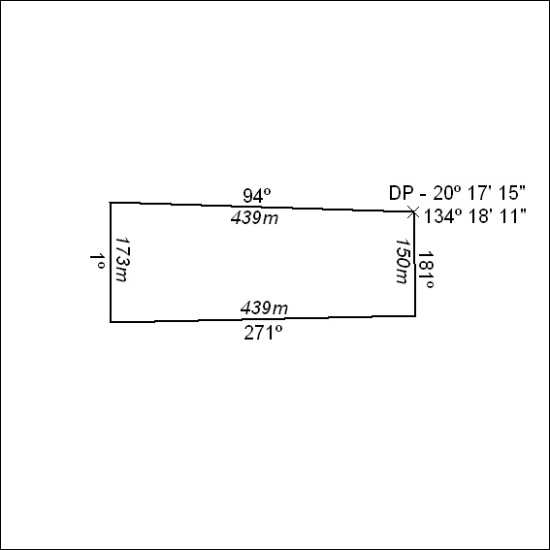 Mineral Titles ActNOTICE OF GRANT OF A  MINERAL TITLEMineral Titles ActNOTICE OF GRANT OF A  MINERAL TITLETitle Type and Number:Extractive Mineral Exploration Licence 32502Granted:29 December 2020, for a period of 2 YearsArea:4 Blocks, 13.36 km²Locality:McKINLAY RIVERName of Holder/s:100% ACACIA ENTERPRISES (NT) PTY LTD [ACN. 158 649 864]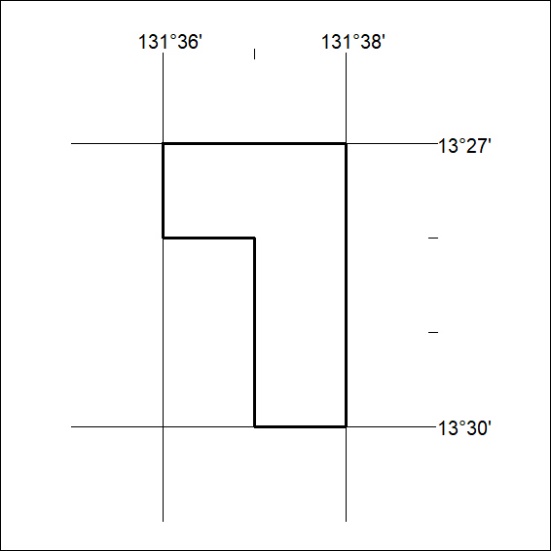 Area granted is indicated above. The titleholder is not permitted to exercise occupational rights on any land that is subject to a development title, or an application for a development title. Any land the subject of a Reserved Land gazettal under the Mineral Titles Act and all land vested in the Commonwealth of Australia is also excluded by description but not excised from the grant area.Area granted is indicated above. The titleholder is not permitted to exercise occupational rights on any land that is subject to a development title, or an application for a development title. Any land the subject of a Reserved Land gazettal under the Mineral Titles Act and all land vested in the Commonwealth of Australia is also excluded by description but not excised from the grant area.Mineral Titles ActNOTICE OF GRANT OF A  MINERAL TITLEMineral Titles ActNOTICE OF GRANT OF A  MINERAL TITLETitle Type and Number:Extractive Mineral Exploration Licence 32503Granted:29 December 2020, for a period of 2 YearsArea:4 Blocks, 13.36 km²Locality:McKINLAY RIVERName of Holder/s:100% ACACIA ENTERPRISES (NT) PTY LTD [ACN. 158 649 864]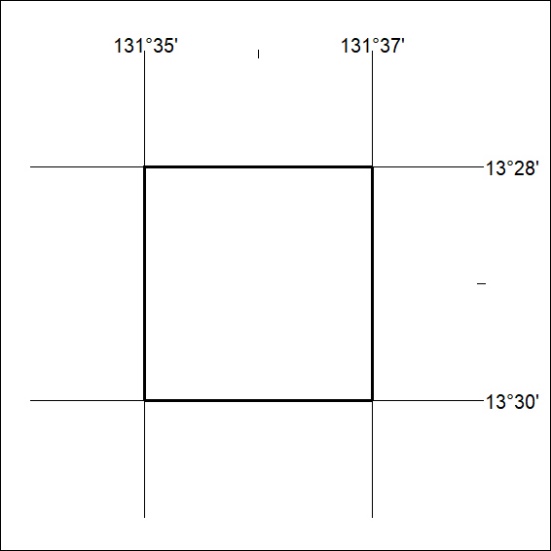 Area granted is indicated above. The titleholder is not permitted to exercise occupational rights on any land that is subject to a development title, or an application for a development title. Any land the subject of a Reserved Land gazettal under the Mineral Titles Act and all land vested in the Commonwealth of Australia is also excluded by description but not excised from the grant area.Area granted is indicated above. The titleholder is not permitted to exercise occupational rights on any land that is subject to a development title, or an application for a development title. Any land the subject of a Reserved Land gazettal under the Mineral Titles Act and all land vested in the Commonwealth of Australia is also excluded by description but not excised from the grant area.